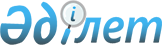 О районной-городской комиссии по обеспечению безопасности на транспорте
					
			Утративший силу
			
			
		
					Постановление акимата Зыряновского района-города Зыряновска Восточно-Казахстанской области от 8 апреля 2003 года N 110. Зарегистрировано Управлением юстиции Восточно-Казахстанской области 30 апреля 2003 года за N 1232. Утратило силу - на основании письма маслихата Зыряновского района от 14 апреля 2009 года № 353

      Сноска. Утратило силу - на основании письма маслихата Зыряновского района от 14.04.2009 № 353.

      Во исполнение постановления акимата Восточно-Казахстанской области от 11 февраля 2002 года N 76 "О Межведомственной областной комиссии по обеспечению безопасности на транспорте", зарегистрированного в управлении юстиции 19 апреля 2002 года за N 783, и в целях снижения аварийности, повышения безопасной работы транспортного комплекса и обеспечения безопасности на транспорте Зыряновского района-города Зыряновска, руководствуясь п.п.17 п.1 ст. 31 3акона Республики Казахстан от 23 января 2001 года N 148-II "О местном государственном управлении в Республике Казахстан" акимат ПОСТАНОВЛЯЕТ:



      1. Образовать районную-городскую комиссию по обеспечению безопасности на транспорте.



      2. Персональный состав комиссии представить на утверждение маслихата Зыряновского района-города Зыряновска.



      3. Утвердить положение о районной-городской комиссии по обеспечению безопасности на транспорте согласно приложению.

      4. Контроль за выполнением настоящего постановления возложить на заместителя акима Зыряновского района-города Зыряновска Игнашина Николая Ефимовича.

  

ПОЛОЖЕНИЕ

о районной-городской комиссии по обеспечению

безопасности на транспорте      1. Районная-городская комиссия по обеспечению безопасности на транспорте является консультативно-совещательным районным органом для выработки предложений по координации деятельности местных исполнительных органов, хозяйствующих субъектов, независимо от форм собственности, общественных организаций и объединений по вопросам, связанным: с обеспечением безопасности на транспорте; разработкой и реализацией соответствующих районных программ; эффективным использованием выделяемых на эти цели средств.



      2. Комиссия осуществляет свою деятельность по следующим направлениям:

      1) изучение и анализ причин аварийности на транспорте и выработка рекомендаций по выполнению безопасности движения;

      2) определение приоритетов и содействие в разработке и реализации районных программ, проектов и мероприятий по снижению аварийности на транспорте;

      3) содействие развитию и концентрации научно-технического потенциала, материально-технических ресурсов и бюджетных ассигнований на приоритетных направлениях обеспечения безопасности на транспорте: программах строительства и реконструкции автомобильных и железных дорог, уличной сети городов и населенных пунктов, улучшении технических характеристик подвижного состава, внедрении современных технических средств регулирования движения на транспорте, повышении профессионального уровня водителей транспортных средств, обучении работников дорожной полиции и водителей транспортных средств оказанию первой медицинской помощи пострадавшим в дорожно-транспортных происшествиях;

      4) участие в подготовке предложений по внесению необходимых изменений и дополнений в действующее законодательство и нормативные акты Республики Казахстан по вопросам обеспечения безопасности на транспорте;

      5) изучение опыта работы областных управлений и комитетов, местных исполнительных органов, хозяйствующих субъектов и общественных объединений по вопросам предупреждения транспортных происшествий и снижения тяжести последствий, распространения положительного опыта этой работы;

      6) анализ предложений местных исполнительных органов, хозяйствующих субъектов и общественных объединений и выработка рекомендаций по вопросам обеспечения безопасности на транспорте;

      7) содействие и оказание помощи в деятельности местных, ведомственных служб и общественных объединений по обеспечению безопасности на транспорте;

      8) содействие в обучении всех возрастных групп населения Правилам дорожного движения, пропаганде знаний по безопасности дорожного движения через средства массовой информации.



      3. Комиссия имеет право:

      1) запрашивать и получать от местных исполнительных органов, хозяйствующих субъектов данные, отражающие их деятельность по вопросам обеспечения безопасности на транспорте;

      2) организовывать проведение проверок местных исполнительных органов, на предприятиях и в организациях, независимо от форм собственности, по вопросам обеспечения безопасности на транспорте;

      3) заслушивать на своих заседаниях доклады и отчеты местных исполнительных органов, предприятий и организаций по вопросам обеспечения безопасности на транспорте;

      4) вносить местным исполнительным органам, предприятиям и организациям предложения о привлечении к дисциплинарной ответственности руководителей, не обеспечивающих безопасность на подведомственном транспорте;

      5) привлекать по согласованию с руководителями соответствующих местных исполнительных органов, предприятий и организаций квалифицированных специалистов для участия в подготовке материалов по вопросам, касающимся обеспечения безопасности на транспорте, а также для изучения и анализа выполнения местными исполнительными органами, предприятиями и организациями постановлений Правительства, решений акима Зыряновского района-города Зыряновска по этим вопросам.



      4. Комиссия проводит свою работу в соответствии с утвержденным председателем Комиссии планом. Заседания Комиссии проводятся не реже одного раза в квартал. Решения Комиссии оформляются протоколом и носят рекомендательный характер.

      5. Организационно-техническое обеспечение работы Комиссии осуществляет аппарат акима Зыряновского района-города Зыряновска.

      6. Районно-городская комиссия по обеспечению безопасности на транспорте является постоянным органом при акиме Зыряновского района-города Зыряновска, который определяет и ее состав.

      Руководитель аппарата акима 

      Зыряновского района-города Зыряновска 

 
					© 2012. РГП на ПХВ «Институт законодательства и правовой информации Республики Казахстан» Министерства юстиции Республики Казахстан
				Аким Зыряновского района-города Зыряновска 




Приложение

к постановлению акимата

Зыряновского района-города Зыряновска

от 8 апреля 2003 года N 110